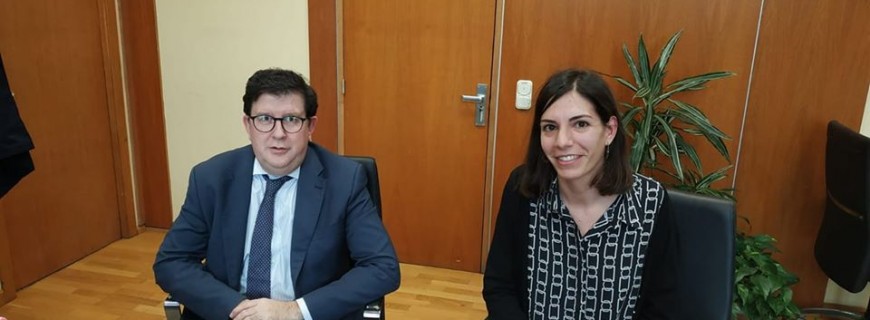 RESUMO XUNTANZA COTSG – DIRECCIÓN XERAL FUNCIÓN PÚBLICAO pasado día 13 de febreiro, ás 16:30 horas, tras solicitude por parte do Colexio Oficial de Traballo Social de Galicia, mantívose unha reunión na Dirección Xeral de Función Pública da Xunta de Galicia (ubicada no edificio Administrativo San Caetano, s/n), en relación ó proceso selectivo para o acceso a prazas de traballo social, as seguintes persoas:- Por parte da Dirección Xeral, José María Barreiro Díaz (director xeral da Función Pública) e o Subdirector Xeral de Provisión de Postos e Selección de Persoal.- Por parte do COTSG: Antía Sobrino Bernaldo de Quirós (vicepresidenta do COTSG) e Julia Álvarez (asesora xurídica do COTSG).Nesta reunión abarcáronse os seguintes temas:1. Solicitude de Rectificación Urxente da Nota Sobre as Titulacións na Convocatoria de Servizos Sociais:Insistiuse en que a única titulación equivalente ó Grao en Traballo Social é a Diplomatura en Traballo Social ou a extinta titulación de Asistente Social. Remarcouse que a nosa é unha profesión regulada, que a colexiación é obrigatoria e que en ningún caso, é admisible colexiarse ou exercer como traballador/a social habilitado/a, por persoas que carezan de calquera dos títulos oficiais indicados.O Director Xeral comentou que esa mesma mañá lle comentaran que efectivamente eran as citadas titulacións as únicas que poderían considerarse como equivalentes ao Grao en Traballo Social, con todo, acordamos en que confirmaría formalmente ao Colexio de Traballo Social nos seguintes días o feito de que soamente serían admitidas como titulacións equivalentes a Diplomatura en Traballo Social ou a de Asistente Social.Porén, e a pesar de tratar de poñernos dende esa data en varias ocasións en contacto coa Dirección Xeral, ata o día de hoxe non obtivemos resposta.O COTSG presentará os recursos pertinentes para evitar que concorran ao proceso selectivo persoas que carezan da titulación oficial en Traballo Social.2. Solicitamos a aclaración da interpretación da base segunda apartado segundo punto dous que regula a Experiencia Profesional como mérito valorable:A pesar da deficiencia redacción das Bases da Convocatoria que da pe a diferentes interpretacións, entendemos que a experiencia profesional adquirida en calquera Administración debería ser valorada a 0.20 puntos por mes traballado.3. Valoración dos Cursos do Colexio Oficial de Traballo Social de Galicia:Tal e como resolveron o recurso presentado, o criterio da Xunta de Galicia é non valorar os cursos desenvoltos polo Colexio Oficial de Traballo Social, ofertando a posibilidade de establecer no futuro un convenio coa EGAP.O COTSG está na actualidade estudando a posibilidade de recorrer este punto perante os tribunais de xustiza.4. Identificación concreta de cales son as prazas convocadas:Indican que a RPT xa está elaborada, que primeiro irán as prazas de funcionarización e posteriormente as da Oferta Pública de Emprego.5. Complexidade do proceso selectivo que agrupa varias OPE nunha soa convocatoria con distintos tipos de praza:Por parte do Colexio de Traballo Social recálcase que o temario é extenso e novidoso, tendo que adaptarse tanto as academias como as editoriais ao non existir material previo elaborado, polo que se solicita unha maior flexibilidade coa fixación das datas das probas selectivas.Os prazos que nos indicaron, que son orientativos e que poden depender de moitos factores (como o proceso electoral previsto para o vindeiro mes de abril), son que as listaxes provisionais de persoas admitidas sairán no mes de marzo e o exame se realizará aproximadamente no mes de xullo do presente ano.6. Chamamentos de persoal eventual / interino:Solicitamos que nos aclarasen por que para algunhas prazas estaban chamando a través da lista de emprego de “asistentes sociais” (persoal laboral) e noutros casos para as listas de funcionarias/os.Indicaron que o Decreto de Listas saído o ano pasado establece que no futuro haberá unha soa lista, previsiblemente despois do proceso selectivo, e que os chamamentos se efectuarán a través desta.7. Nomenclatura da nosa profesión:Na nova normativa a nosa profesión xa será a de “Traballo Social”, pasando a desaparecer a de “asistente social”.8. DNI na sinatura electrónica:Falamos do feito de que na nosa sinatura electrónica, ou cando presentamos a solicitude dunha persoa usuaria por sede electrónica, figura o noso número de DNI, cando a nós o que nos identifica profesionalmente e o noso número de colexiada/o e acábase revelando datos persoais nosos ás persoas usuarias.Acórdase facer un escrito para envialo á Secretaría Xeral da Vicepresidencia e enviar unha copia á Dirección Xeral de Función Pública, posto que entendían a nosa preocupación.Finalmente, como se menciona no apartado 1, a Dirección Xeral de Función Pública acordou confirmar co COTSG que a única titulación equivalente o Grao de Traballo social é a Diplomatura en Traballo Social ou a extinta titulación de Asistente social. Debido a que aínda non temos dita confirmación, informamos a toda a colexiación das accións realizadas desde o Colexio Oficial de Traballo Social de Galicia.